Publicado en Madrid el 23/06/2021 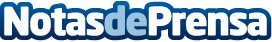 DHL Freight actualiza sus certificaciones de calidad en EspañaLa compañía ha obtenido el certificado ISO 45001:2018 de Gestión de la Seguridad y Salud en el TrabajoDatos de contacto:Noelia Perlacia915191005Nota de prensa publicada en: https://www.notasdeprensa.es/dhl-freight-actualiza-sus-certificaciones-de Categorias: Nacional Finanzas Logística Industria Automotriz http://www.notasdeprensa.es